PENNY WAR!!!Things are getting extremely tense! Classes are busy counting their change and the results are very close. Each teacher is keeping quiet about their total. The final count will be on Monday 2nd December and the winning class can choose a week in January to relax without any homework at all!Watch this space for the final result!! 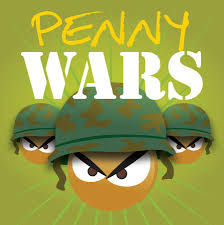 